CCNPv7.1 SWITCHChapter 6 Lab 6-1, First Hop Redundancy Protocols – HSRP and VRRPTopology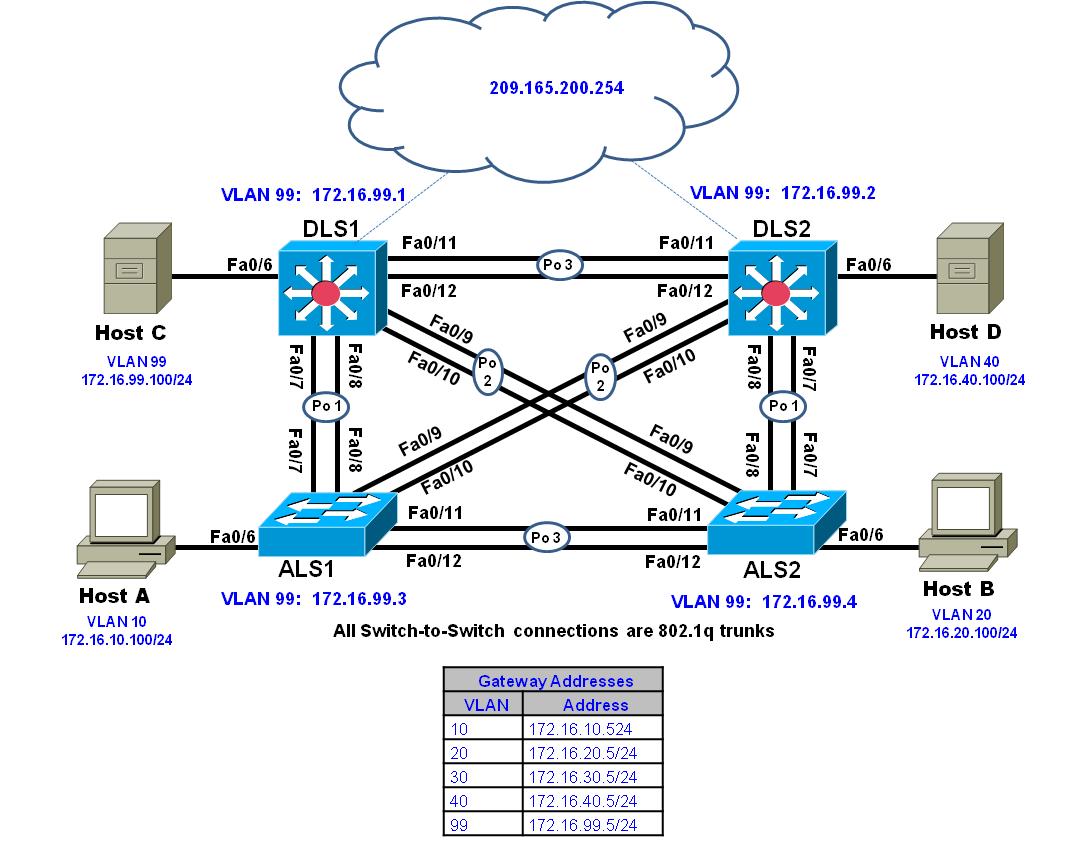 ObjectivesConfigure inter-VLAN routing with HSRP and load balancing Configure HSRP authenticationConfigure HSRP interface trackingConfigure VRRP Configure VRRP object trackingHot Standby Router Protocol (HSRP) is a Cisco-proprietary redundancy protocol for establishing a fault-tolerant default gateway. It is described in RFC 2281. HSRP provides a transparent failover mechanism to the end stations on the network. This provides users at the access layer with uninterrupted service to the network if the primary gateway becomes inaccessible.The Virtual Router Redundancy Protocol (VRRP) is a standards-based alternative to HSRP and is defined in RFC 3768. The two technologies are similar but not compatible. This lab will offer configuration experience with both of the protocols in a phased approach.Some of the configurations in this lab will be used in subsequent labs. Please read carefully before clearing your devices.Note: This lab uses the Cisco WS-C2960-24TT-L switch with the Cisco IOS image c2960-lanbasek9-mz.150-2.SE6.bin and the Catalyst 3560V2-24PS switch with the Cisco IOS image c3560-ipservicesk9-mz.150-2.SE6.bin. Other switches and Cisco IOS Software versions can be used if they have comparable capabilities and features. Depending on the switch model and Cisco IOS Software version, the commands available and output produced might vary from what is shown in this lab. Required Resources 2 switches (Cisco 2960 with the Cisco IOS Release 15.0(2)SE6 C2960-LANBASEK9-M image or comparable)2 switches (Cisco 3560v2 with the Cisco IOS Release 15.0(2)SE6 C3560-ipservicesK9-M image or comparable)Ethernet and console cables4 PC’s  with Windows OSPrepare for the LabPrepare the switches for the lab	Use the reset.tcl script you created in Lab 1 “Preparing the Switch” to set your switches up for this lab. Then load the file BASE.CFG into the running-config with the command copy flash:BASE.CFG running-config. An example from DLS1:DLS1# tclsh reset.tclErasing the nvram filesystem will remove all configuration files! Continue? [confirm][OK]Erase of nvram: completeReloading the switch in 1 minute, type reload cancel to haltProceed with reload? [confirm]*Mar  7 18:41:40.403: %SYS-7-NV_BLOCK_INIT: Initialized the geometry of nvram*Mar  7 18:41:41.141: %SYS-5-RELOAD: Reload requested by console. Reload Reason: Reload command.<switch reloads - output omitted>Would you like to enter the initial configuration dialog? [yes/no]: nSwitch> en*Mar  1 00:01:30.915: %LINK-5-CHANGED: Interface Vlan1, changed state to administratively down   Switch# copy BASE.CFG running-configDestination filename [running-config]? 184 bytes copied in 0.310 secs (594 bytes/sec)Configure basic switch parameters.Configure an IP address on the management VLAN according to the diagram. VLAN 1 is the default management VLAN, but following best practice, we will use a different VLAN. In this case, VLAN 99.Enter basic configuration commands on each switch according to the diagram.DLS1 example:DLS1# configure terminal Enter configuration commands, one per line.  End with CNTL/Z.DLS1(config)# interface vlan 99DLS1(config-if)# ip address 172.16.99.1 255.255.255.0DLS1(config-if)# no shutdownThe interface VLAN 99 will not come up immediately, because the Layer 2 instance of the VLAN does not yet exist. This issue will be remedied in subsequent steps (Optional) On each switch, create an enable secret password and configure the VTY lines to allow remote access from other network devices.DLS1 example:DLS1(config)# enable secret classDLS1(config)# line vty 0 15DLS1(config-line)# password ciscoDLS1(config-line)# loginNote: The passwords configured here are required for NETLAB compatibility only and are NOT recommended for use in a live environment.The access layer switches (ALS1 and ALS2) are Layer 2 devices and need a default gateway to send traffic outside of the local subnet. The distribution layer switches will not use a default gateway because they are Layer 3 devices. Configure default gateways on the access layer switches.  **The HSRP virtual IP address 172.16.99.5 will be configured in subsequent steps.  ALS1(config)# ip default-gateway 172.16.99.5Step 3: Configure trunks and EtherChannels between switches.EtherChannel is used for the trunks because it allows you to utilize both Fast Ethernet interfaces that are available between each device, thereby doubling the bandwidth. Note: It is good practice to shut down the interfaces on both sides of the link before a port channel is created and then re-enable them after the port channel is configured.Configure trunks and EtherChannels from DLS1 and DLS2 to the other three switches according to the diagram. The switchport trunk encapsulation {isl | dot1q} command is used because these switches also support ISL encapsulation. A sample configuration is provided.  Not all of the commands listed below will be used on all devices.  Repeat and reference chapter 2 labs if you still are having difficulty with implementing trunking between devices.  DLS1(config)# interface range fastEthernet 0/x - xDLS1(config-if-range)# switchport trunk encapsulation dot1qDLS1(config-if-range)# switchport mode trunkDLS1(config-if-range)# channel-group x mode desirable DLS1(config-if-range)# no shutCreating a port-channel interface Port-channel xNote: Repeat configurations on the other three switches. Verify trunking between DLS1, ALS1, and ALS2 using the show interface trunk command on all switches.Verify the EtherChannel configurationWhich EtherChannel negotiation protocol is in use here?____________________________________________________________________________________Step 4: Configure VTP on DLS2, ALS1 and ALS2.Change the VTP mode of ALS1 and ALS2 to client and VTP mode of DLS2 to server.  A sample configuration is provided.  ALS1(config)# vtp mode clientSetting device to VTP CLIENT mode for VLANS.Verify the VTP changes.Step 5: Configure VTP on DLS1 and create VLANs.Create the VTP domain on VTP server DLS1 and create VLANs 10, 20, 30, 40 and 99 for the domain.NOTE:  Switches default to vtp mode server. However, remember the base configuration modifies this setting to vtp mode transparent. DLS1(config)# vtp domain SWLABDLS1(config)# vtp version 2DLS1(config)# vtp mode serverSetting device to VTP Server mode for VLANSDLS1(config)# vlan 10DLS1(config-vlan)# name FinanceDLS1(config-vlan)# vlan 20 DLS1(config-vlan)# name EngineeringDLS1(config-vlan)# vlan 30DLS1(config-vlan)# name Server-Farm1DLS1(config-vlan)# vlan 40DLS1(config-vlan)# name Server-Farm2DLS1(config-vlan)# vlan 99DLS1(config-vlan)# name Management 	Verify VLAN propagation across the SWLAB domain. Step 6: Configure access ports.Configure the host ports of all four switches. The following commands configure the switch port mode as access, place the port in the proper VLANs, and turn on spanning-tree PortFast for the ports. A sample configuration is provided for you. DLS2(config)# interface fastEthernet 0/6DLS2(config-if)# switchport mode accessDLS2(config-if)# switchport access vlan 40DLS2(config-if)# spanning-tree portfastDLS2(config-if)# no shutdownNote: The switchport host command can be used to configure individual access ports. This command automatically activates access mode, PortFast, and removes all associations of the physical switch port with the port-channel interfaces (if there are any).Configure PC’s with the IP addresses shown in the topology diagram. Use the address ending in .5 as the gateway address for the respective VLANs.Ping from the Host A (VLAN 10) to Host D (VLAN 40). The ping should fail. Are these results expected at this point? Why?Step 7: Configure HSRP interfaces and enable routing.HSRP provides redundancy in the network. The traffic can be load-balanced by using the standby group priority priority command. The ip routing command is used on DLS1 and DLS2 to activate routing capabilities on these Layer 3 switches.Each route processor can route between the various SVIs configured on its switch. In addition to the real IP address assigned to each distribution switch SVI, assign a third IP address in each subnet to be used as a virtual gateway address. HSRP negotiates and determines which switch accepts information forwarded to the virtual gateway IP address.The standby command configures the IP address of the virtual gateway, sets the priority for each group, and configures the router for preemption. Preemption allows the router with the higher priority to become the active router after a network failure has been resolved. Notice that HSRP is not used in the command syntax to implement HSRP. In the following configurations, the priority for VLANs 10, 20, and 99 is 150 on DLS1, making it the active router for those VLANs. VLANs 30 and 40 have the default priority of 100 on DLS1, making DLS1 the standby router for these VLANs. DLS2 is configured to be the active router for VLANs 30 and 40 with a priority of 150, and the standby router for VLANs 10, 20, and 99 with a default priority of 100.Note:  It is recommended that the HSRP group number be mapped to VLAN number.  DLS1(config)# ip routingDLS1(config)# interface loopback 200DLS1(config-if)# ip address 209.165.200.254 255.255.255.0*NOTE:  This loopback is used only for the purpose of testing HSRP state changes.  Both DLS1 and DLS2 will have this loopback configured. DLS1(config)# interface vlan 99DLS1(config-if)# ip address 172.16.99.1 255.255.255.0DLS1(config-if)# standby 99 ip 172.16 99.5DLS1(config-if)# standby 99 preemptDLS1(config-if)# standby 99 priority 110DLS1(config-if)# exitDLS1(config)# interface vlan 10DLS1(config-if)# ip address 172.16.10.1 255.255.255.0DLS1(config-if)# standby 10 ip 172.16.10.5DLS1(config-if)# standby 10 preemptDLS1(config-if)# standby 10 priority 110DLS1(config-if)# exitDLS1(config)# interface vlan 20DLS1(config-if)# ip address 172.16.20.1 255.255.255.0DLS1(config-if)# standby 20 ip 172.16.20.5DLS1(config-if)# standby 20 preemptDLS1(config-if)# standby 20 priority 110DLS1(config-if)# exitDLS1(config)# interface vlan 30DLS1(config-if)# ip address 172.16.30.1 255.255.255.0DLS1(config-if)# standby 30 ip 172.16.30.5DLS1(config-if)# standby 30 preemptDLS1(config-if)# exit*NOTE:  When the priority command is not present on the L3 interface, the HSRP priority value defaults to 100. DLS1(config)# interface vlan 40DLS1(config-if)# ip address 172.16.40.1 255.255.255.0DLS1(config-if)# standby 40 ip 172.16.40.5DLS1(config-if)# standby 40 preemptDLS2(config)# ip routingDLS1(config)# interface loopback 200DLS1(config-if)# ip address 209.165.200.254 255.255.255.0*NOTE:  This loopback is used only for the purpose of testing HSRP state changes.  Both DLS1 and DLS2 will have this loopback configured. DLS2(config)# interface vlan 99DLS2(config-if)# ip address 172.16.99.2 255.255.255.0DLS2(config-if)# standby 99 ip 172.16.99.5DLS2(config-if)# standby 99 preemptDLS2(config-if)# exitDLS2(config)# interface vlan 10DLS2(config-if)# ip address 172.16.10.2 255.255.255.0DLS2(config-if)# standby 10 ip 172.16.10.5DLS2(config-if)# standby 10 preemptDLS2(config-if)# exitDLS2(config)# interface vlan 20DLS2(config-if)# ip address 172.16.20.2 255.255.255.0DLS2(config-if)# standby 20 ip 172.16.20.5DLS2(config-if)# standby 20 preemptDLS2(config-if)# exitDLS2(config)# interface vlan 30DLS2(config-if)# ip address 172.16.30.2 255.255.255.0DLS2(config-if)# standby 30 ip 172.16.30.5DLS2(config-if)# standby 30 preemptDLS2(config-if)# standby 30 priority 110DLS2(config-if)# exitDLS2(config)# interface vlan 40DLS2(config-if)# ip address 172.16.40.2 255.255.255.0DLS2(config-if)# standby 40 ip 172.16.40.5DLS2(config-if)# standby 40 preemptDLS2(config-if)# standby 40 priority 110From Host A (VLAN 10) ping the HSRP virtual gateway address of 172.16.10.5. C:\>ping 172.16.10.5 Pinging 172.16.10.5 with 32 bytes of data:Reply from 172.16.10.5: bytes=32 time=1ms TTL=127Reply from 172.16.10.5: bytes=32 time<1ms TTL=127Reply from 172.16.10.5: bytes=32 time=1ms TTL=127Reply from 172.16.10.5: bytes=32 time<1ms TTL=127Ping statistics for 172.16.10.5:    Packets: Sent = 4, Received = 4, Lost = 0 (0% loss),Approximate round trip times in milli-seconds:    Minimum = 0ms, Maximum = 1ms, Average = 0msNow, start a continuous ping using the –t option to the loopback interface 209.165.200.254. The following is from Host A (VLAN 10) to the address 209.165.200.254.  This continuous ping will be used to analyze the loss of connectivity experienced as result HSRP failover demonstration in coming in future steps.C:\>ping 209.165.200.254 -tPinging 209.165.200.254  with 32 bytes of data:Reply from 209.165.200.254: bytes=32 time=1ms TTL=127Reply from 209.165.200.254: bytes=32 time<1ms TTL=127Reply from 209.165.200.254: bytes=32 time=1ms TTL=127Reply from 209.165.200.254: bytes=32 time<1ms TTL=127<output omitted>Step 8: Verify the HSRP configuration.In the output below, the last two digits (XX) in the MAC address (0000.0c07.acXX) correspond with the HSRP group number.  The MAC address is 0000.0c07.ac0a.  The last two hexadecimal digits are 0a.  These equate to decimal # 10.  Our HSRP configuration is group 10. Issue the show standby command on both DLS1 and DLS2.DLS1# show standbyVlan10 - Group 10  State is Active    2 state changes, last state change 00:01:36  Virtual IP address is 172.16.10.5  Active virtual MAC address is 0000.0c07.ac0a    Local virtual MAC address is 0000.0c07.ac0a (v1 default)  Hello time 3 sec, hold time 10 sec    Next hello sent in 0.560 secs  Preemption enabled  Active router is local  Standby router is 172.16.10.2, priority 100 (expires in 10.704 sec)  Priority 150 (configured 150)  Group name is "hsrp-Vl10-10" (default)Vlan20 - Group 20  State is Active    2 state changes, last state change 00:01:27  Virtual IP address is 172.16.20.5  Active virtual MAC address is 0000.0c07.ac14    Local virtual MAC address is 0000.0c07.ac14 (v1 default)  Hello time 3 sec, hold time 10 sec    Next hello sent in 2.192 secs  Preemption enabled  Active router is local  Standby router is 172.16.20.2, priority 100 (expires in 8.784 sec)  Priority 150 (configured 150)  Group name is "hsrp-Vl20-20" (default)Vlan30 - Group 30  State is Standby    1 state change, last state change 00:01:10  Virtual IP address is 172.16.30.5  Active virtual MAC address is 0000.0c07.ac1e    Local virtual MAC address is 0000.0c07.ac1e (v1 default)  Hello time 3 sec, hold time 10 sec    Next hello sent in 0.160 secs  Preemption enabled  Active router is 172.16.30.2, priority 150 (expires in 9.392 sec)  Standby router is local  Priority 100 (default 100)  Group name is "hsrp-Vl30-30" (default)Vlan40 - Group 40  State is Standby    1 state change, last state change 00:01:37  Virtual IP address is 172.16.40.5  Active virtual MAC address is 0000.0c07.ac28    Local virtual MAC address is 0000.0c07.ac28 (v1 default)  Hello time 3 sec, hold time 10 sec    Next hello sent in 0.624 secs  Preemption enabled  Active router is 172.16.40.2, priority 150 (expires in 7.920 sec)  Standby router is local  Priority 100 (default 100)  Group name is "hsrp-Vl40-40" (default)Vlan99 - Group 99  State is Active    2 state changes, last state change 00:10:23  Virtual IP address is 172.16.99.5  Active virtual MAC address is 0000.0c07.ac63    Local virtual MAC address is 0000.0c07.ac63 (v1 default)  Hello time 3 sec, hold time 10 sec    Next hello sent in 2.416 secs  Preemption enabled  Active router is local  Standby router is 172.16.99.2, priority 100 (expires in 9.216 sec)  Priority 150 (configured 150)  Group name is "hsrp-Vl99-99" (default)DLS1#DLS2# show standbyVlan10 - Group 10  State is Standby    1 state change, last state change 00:05:09  Virtual IP address is 172.16.10.5  Active virtual MAC address is 0000.0c07.ac0a    Local virtual MAC address is 0000.0c07.ac0a (v1 default)  Hello time 3 sec, hold time 10 sec    Next hello sent in 1.488 secs  Preemption enabled  Active router is 172.16.10.1, priority 150 (expires in 8.624 sec)  Standby router is local  Priority 100 (default 100)  Group name is "hsrp-Vl10-10" (default)Vlan20 - Group 20  State is Standby    1 state change, last state change 00:05:03  Virtual IP address is 172.16.20.5  Active virtual MAC address is 0000.0c07.ac14    Local virtual MAC address is 0000.0c07.ac14 (v1 default)  Hello time 3 sec, hold time 10 sec    Next hello sent in 0.336 secs  Preemption enabled  Active router is 172.16.20.1, priority 150 (expires in 8.640 sec)  Standby router is local  Priority 100 (default 100)  Group name is "hsrp-Vl20-20" (default)Vlan30 - Group 30  State is Active    2 state changes, last state change 00:05:26  Virtual IP address is 172.16.30.5  Active virtual MAC address is 0000.0c07.ac1e    Local virtual MAC address is 0000.0c07.ac1e (v1 default)  Hello time 3 sec, hold time 10 sec    Next hello sent in 0.416 secs  Preemption enabled  Active router is local  Standby router is 172.16.30.1, priority 100 (expires in 9.120 sec)  Priority 150 (configured 150)  Group name is "hsrp-Vl30-30" (default)Vlan40 - Group 40  State is Active    2 state changes, last state change 00:12:58  Virtual IP address is 172.16.40.5  Active virtual MAC address is 0000.0c07.ac28    Local virtual MAC address is 0000.0c07.ac28 (v1 default)  Hello time 3 sec, hold time 10 sec    Next hello sent in 2.592 secs  Preemption enabled  Active router is local  Standby router is 172.16.40.1, priority 100 (expires in 8.800 sec)  Priority 150 (configured 150)  Group name is "hsrp-Vl40-40" (default)Vlan99 - Group 99  State is Standby    1 state change, last state change 00:05:29  Virtual IP address is 172.16.99.5  Active virtual MAC address is 0000.0c07.ac63    Local virtual MAC address is 0000.0c07.ac63 (v1 default)  Hello time 3 sec, hold time 10 sec    Next hello sent in 0.112 secs  Preemption enabled  Active router is 172.16.99.1, priority 150 (expires in 11.408 sec)  Standby router is local  Priority 100 (default 100)  Group name is "hsrp-Vl99-99" (default)DLS2#Issue the show standby brief command on both DLS1 and DLS2.DLS1# sh stand bri                     P indicates configured to preempt.                     |Interface   Grp  Pri P State   Active          Standby         Virtual IPVl10        10   150 P Active  local           172.16.10.2     172.16.10.5Vl20        20   150 P Active  local           172.16.20.2     172.16.20.5Vl30        30   100 P Standby 172.16.30.2     local           172.16.30.5Vl40        40   100   Standby 172.16.40.2     local           172.16.40.5Vl99        99   150 P Active  local           172.16.99.2     172.16.99.5DLS2# sh stand bri                     P indicates configured to preempt.                     |Interface   Grp  Pri P State   Active          Standby         Virtual IPVl10        10   100 P Standby 172.16.10.1     local           172.16.10.5Vl20        20   100 P Standby 172.16.20.1     local           172.16.20.5Vl30        30   150 P Active  local           172.16.30.1     172.16.30.5Vl40        40   150 P Active  local           172.16.40.1     172.16.40.5Vl99        99   100 P Standby 172.16.99.1     local           172.16.99.5Which router is the active router for VLANs 10, 20, and 99? Which is the active router for 30 and 40? For VLANs 10, 20 and 99, the active router is DLS1. For VLANs 30 and 40 the active router is DLS2_______________________________________________________________________________________________________________________________________________________________What is the default hello time for each VLAN? What is the default hold time?The default hello time is 3 seconds. The default hold time is 10 seconds.________________________________________________________________________________________________________________________________________________________How is the active HSRP router selected?The router with the highest priority is selected as the active HSRP router. If more routes share the highest priority, the HSRP router with the highest IP address on the segment becomes the active router.________________________________________________________________________________________________________________________________________________________________________Use the show ip route command to verify routing on both DLS1 and DLS2.DLS1# show ip route | begin GatewayGateway of last resort is not set      172.16.0.0/16 is variably subnetted, 10 subnets, 2 masksC        172.16.10.0/24 is directly connected, Vlan10L        172.16.10.1/32 is directly connected, Vlan10C        172.16.20.0/24 is directly connected, Vlan20L        172.16.20.1/32 is directly connected, Vlan20C        172.16.30.0/24 is directly connected, Vlan30L        172.16.30.1/32 is directly connected, Vlan30C        172.16.40.0/24 is directly connected, Vlan40L        172.16.40.1/32 is directly connected, Vlan40C        172.16.99.0/24 is directly connected, Vlan99L        172.16.99.1/32 is directly connected, Vlan99      209.165.200.0/24 is variably subnetted, 2 subnets, 2 masksC        209.165.200.0/24 is directly connected, Loopback200L        209.165.200.254/32 is directly connected, Loopback200DLS1#Step 9: Verify connectivity between VLANs.Verify connectivity between VLANs using the ping command with a –t option from Host D (VLAN 40) to the other hosts and servers on the network. Keep the ping running to evaluate loss of connectivity that will occur in Step 11. The following is from the Host D(VLAN 40) to the 209.165.200.254 address. C:\>ping 209.165.200.254 -tPinging 209.165.200.254 with 32 bytes of data:Reply from 209.165.200.254: bytes=32 time=1ms TTL=127Reply from 209.165.200.254: bytes=32 time<1ms TTL=127Reply from 209.165.200.254: bytes=32 time=1ms TTL=127Reply from 209.165.200.254: bytes=32 time<1ms TTL=127<output omitted>Step 10: Verify HSRP functionally.Verify HSRP by disconnecting the trunks to DLS2. You can simulate this using the shutdown command on those interfaces.DLS2(config)# interface range fastEthernet 0/7 - 12DLS2(config-if-range)# shutdownOutput to the console at DLS1 should reflect DLS1 becoming the active router for VLANs 30 and 40.Verify that DLS1 is acting as the backup default gateway for VLANs 30 and 40 using the show standby brief command. DLS1 is now the active HSRP router for all VLANs and the standby router is unknown.DLS1# sh stand bri                     P indicates configured to preempt.                     |Interface   Grp  Pri P State   Active          Standby         Virtual IPVl10        10   150 P Active  local           unknown         172.16.10.5Vl20        20   150 P Active  local           unknown         172.16.20.5Vl30        30   100 P Active  local           unknown         172.16.30.5Vl40        40   100   Active  local           unknown         172.16.40.5Vl99        99   150 P Active  local           unknown         172.16.99.5Repeat this process by bringing up the DLS2 trunks and shutting down the DLS1 interfaces. Use the show standby brief command to see the results.Note: If both DLS1 and DLS2 have links to the Internet, failure of either switch will cause HSRP to redirect packets to the other switch. The functioning switch will take over as the default gateway to provide virtually uninterrupted connectivity for hosts at the access layer.Go back to Host A and Host D. The ping to 209.165.200.254 should still be running. Evaluate the loss of connectivity the hosts experienced during the HSRP state change.  The users should experience minimal service disruption as a result of the HSRP state change. Step 11:  Apply HSRP authentication using MD5. Now that we have successfully implemented default gateway redundancy in our network, we should think about securing the HSRP communication between member devices. HSRP authentication prevents rogue routers on the network from joining the HSRP group.  Without authentication a rogue router could join the group and claim the active role.  The attacker would then be able to capture all the track forwarded to attacker’s device.  HSRP authentication can be configured using plain text or MD5.  MD5 is the preferred method. Using MD5 key, a hash is calculated on HSRP messages.    DLS1(config)# int vlan 10DLS1(config-if)# standby 10 authentication ?  WORD  Plain text authentication string (8 chars max)  md5   Use MD5 authentication  text  Plain text authenticationDLS1(config-if)# standby 10 authentication md5 ?  key-chain   Set key chain  key-string  Set key stringWith MD5 authentication, you can choose between a configuration using the key string or a key chain.  Key chains offer more options and security because you can have lifetime parameters associated with the different keys.  For simplicity, we will configure HSRP authentication using the key string option.  DLS1(config-if)# standby 10 authentication md5 key-string ?  0     Specifies an UNENCRYPTED key string will follow  7     Specifies a HIDDEN key string will follow  WORD  Key string (64 chars max)DLS1(config-if)# standby 10 authentication md5 key-string cisco123*Mar  1 22:22:34.315: %HSRP-4-BADAUTH: Bad authentication from 172.16.10.2, group 10, remote state ActiveNotice as soon as this command was entered on DLS1 that we received a “bad authentication” message display to the console screen.  HSRP authentication is not yet configured on DLS2 therefore we expect for the HSRP process to be disrupted.  The output of the show standby brief command below confirms that DLS2 is no longer the standby router for group 10.  The standby router shows unknown. DLS1# sh stand bri                     P indicates configured to preempt.                     |Interface   Grp  Pri P State   Active          Standby         Virtual IPVl10        10   110 P Active  local           unknown         172.16.10.5Vl20        20   110 P Active  local           172.16.20.2     172.16.20.5Vl30        30   100 P Standby 172.16.30.2     local           172.16.30.5Vl40        40   100   Standby 172.16.40.2     local           172.16.40.5Vl99        99   110 P Active  local           172.16.99.2     172.16.99.5Now configure HSRP authentication for interface VLAN 10 on DLS2.  DLS2(config-if)# standby 10 authentication md5 key-string cisco123*Mar  1 22:24:04.165: %HSRP-5-STATECHANGE: Vlan10 Grp 10 state Active -> Speak*Mar  1 22:24:14.349: %HSRP-5-STATECHANGE: Vlan10 Grp 10 state Speak -> StandbyRefer to the above output. Once the HSRP authentication with the correct key string were added to DLS2, the HSRP state changed.  Verify the HSRP status of VLAN 10 on DLS1 and DLS2.  DLS1 should be the active router for VLAN 10 while DLS2 is the standby.  DLS1# sh stand bri                     P indicates configured to preempt.                     |Interface   Grp  Pri P State   Active          Standby         Virtual IPVl10        10   110 P Active  local           172.16.10.2     172.16.10.5Vl20        20   110 P Active  local           172.16.20.2     172.16.20.5Vl30        30   100 P Standby 172.16.30.2     local           172.16.30.5Vl40        40   100   Standby 172.16.40.2     local           172.16.40.5Vl99        99   110 P Active  local           172.16.99.2     172.16.99.5Continue configuring HSRP authentication on the remaining HSRP groups used in this lab scenario. CHALLENGE: On one of the groups, implement HSRP authentication using a key chain instead of a key string. Step 12:  Configure HSRP interface tracking.  Interface tracking enables the priority of a standby group router to be automatically adjusted, based on the availability of the router interfaces.  When a tracked interface becomes unavailable, the HSRP priority of the router is decreased. When properly configured, the HSRP tracking features ensures that a router with an unavailable key interface will relinquish the active router role.  Refer to the network topology, we will track availability to the 209.165.200.254 destination.  Loopback 200 is configured with this address and is used for testing HSRP interface tracking concepts.  HSRP can perform object and interface tracking.  Configure an IP SLA reachability test on DLS1. Also create an object that tracks this SLA test.  HSRP will then be configured to track this object and decrease the priority by a value that will cause an HSRP state change.  DLS1# conf tDLS1(config)# ip sla 10DLS1(config-ip-sla)# icmp-echo 209.165.200.254DLS1(config-ip-sla-echo)# frequency 5DLS1(config-ip-sla-echo)# ip sla schedule 10 life forever start-time nowDLS1(config)# track 100 ip sla 10DLS1(config)# int vlan 10DLS1(config-if)# standby 10 track 100 decrement 70DLS1(config-if)# exitVerify SLA configuration using the show ip sla configuration and the show ip sla statistics command.  Verify HSRP tracking configuration using the show standby command. To test the HSRP tracked object, shut down the loopback 200 interface.  Notice the messages displayed to console screen concerning the tracked object 10.  More significantly, notice the HSRP state change that happened as a result of the failure of the SLA test. DLS1(config)# int lo 200DLS1(config-if)# shut*Mar  1 23:29:32.072: %TRACKING-5-STATE: 1 interface Lo200 line-protocol Up->Down*Mar  1 23:29:34.077: %LINK-5-CHANGED: Interface Loopback200, changed state to administratively down*Mar  1 23:29:35.084: %LINEPROTO-5-UPDOWN: Line protocol on Interface Loopback200, changed state to down*Mar  1 23:29:43.707: %TRACKING-5-STATE: 100 ip sla 10 state Up->Down*Mar  1 23:29:46.207: %HSRP-5-STATECHANGE: Vlan10 Grp 10 state Active -> Speak*Mar  1 23:29:57.691: %HSRP-5-STATECHANGE: Vlan10 Grp 10 state Speak -> StandbyIssue the show standby vlan 10 on DLS1 command to view how the new priority value.DLS1# sh stand vlan 10Vlan10 - Group 10  State is Standby    4 state changes, last state change 01:33:49  Virtual IP address is 172.16.10.5  Active virtual MAC address is 0000.0c07.ac0a    Local virtual MAC address is 0000.0c07.ac0a (v1 default)  Hello time 3 sec, hold time 10 sec    Next hello sent in 0.752 secs  Authentication MD5, key-string  Preemption enabled  Active router is 172.16.10.2, priority 100 (expires in 9.488 sec)  Standby router is local  Priority 80 (configured 110)    Track object 100 state Down decrement 30  Group name is "hsrp-Vl10-10" (default)Implement VRRP.  Background:  Your company is merging with another company that does not have all Cisco devices deployed in their campus network. As a result, you need to change your first hop redundancy protocols from a proprietary solution to an industry standard solution.  In preparation for the next phase of this lab, remove all HSRP configurations. Issuing the command no standby [group #] on the switched virtual interface (SVI) will remove all HSRP commands configured on that SVI.In the next phase of this lab, we will use the Virtual Router Redundancy Protocol (VRRP).  VRRP is an industry standard protocol that has many similarities to HSRP. HSRP elects an active and standby router to participate in the HSRP process, while VRRP elects a Master and Backup. Although referred to by different names, the operational concepts of the VRRP master and backup are similar to the HSRP active and standby respectively.  Both HSRP and VRRP operation requires the use of a virtual router IP address, but VRRP can use an address assigned to an interface on the device. In this case, the device automatically assumes the master role and ignores the priority value in its role election process. Recall that preemption in HSRP must be explicitly configured.  VRRP uses preempt by default.   The next lab will demonstrate the commands necessary to run VRRP in a campus switched network. Step 1:  Implement VRRP on DLS1 and DLS2. 		Assign the VRRP protocol to the switched virtual interfaces.  DLS1 will be the master for VLANs 10, 20, and 99.  DLS2 will be the master for VLANs 30 and 40. The priority values default to 100, with a higher priority being preferred.  NOTE:  The IP address shown in the example below has previously been configured in earlier steps of the lab.  It is displayed here to show a complete configuration.    DLS1(config)# interface Vlan10DLS1(config-if)#  ip address 172.16.10.1 255.255.255.0DLS1(config-if)#  vrrp 10 ip 172.16.10.5DLS1(config-if)#  vrrp 10 priority 150*Only use the vrrp x priority command on the interfaces in which you desire this switch to be the master forwarder. Repeat these commands as necessary to implement VRRP on all SVIs on DLS1 and DLS2 switches.  Verify VRRP operation using the following show commands: show vrrp.  Ensure DLS1 is the master for VLANs 10, 20 and 99 and backup for VLANs 30 and 40, and DLS2 is the master for VLANs 30 and 40 and backup for VLANs 10, 20, and 99.  DLS1# show vrrpVlan10 - Group 10State is MasterVirtual IP address is 172.16.10.5Virtual MAC address is 0000.5e00.010aAdvertisement interval is 1.000 secPreemption enabledPriority is 150Master Router is 172.16.10.1 (local), priority is 150Master Advertisement interval is 1.000 sec Master Down interval is 3.414 secVlan20 - Group 20  State is Master  Virtual IP address is 172.16.20.5  Virtual MAC address is 0000.5e00.0114  Advertisement interval is 1.000 sec  Preemption enabled  Priority is 150  Master Router is 172.16.20.1 (local), priority is 150  Master Advertisement interval is 1.000 sec  Master Down interval is 3.414 secVlan30 - Group 30  State is Backup  Virtual IP address is 172.16.30.5  Virtual MAC address is 0000.5e00.011e  Advertisement interval is 1.000 sec  Preemption enabled  Priority is 100  Master Router is 172.16.30.2, priority is 150  Master Advertisement interval is 1.000 sec  Master Down interval is 3.609 sec (expires in 3.475 sec)Vlan40 - Group 40  State is Backup  Virtual IP address is 172.16.40.5  Virtual MAC address is 0000.5e00.0128  Advertisement interval is 1.000 sec  Preemption enabled  Priority is 100  Master Router is 172.16.40.2, priority is 150  Master Advertisement interval is 1.000 sec  Master Down interval is 3.609 sec (expires in 2.930 sec)Vlan99 - Group 99  State is Master  Virtual IP address is 172.16.99.5  Virtual MAC address is 0000.5e00.0163  Advertisement interval is 1.000 sec  Preemption enabled  Priority is 150  Master Router is 172.16.99.1 (local), priority is 150  Master Advertisement interval is 1.000 sec  Master Down interval is 3.414 secView the show vrrp output on DLS2.DLS2# sh vrrpVlan10 - Group 10  State is Backup  Virtual IP address is 172.16.10.5  Virtual MAC address is 0000.5e00.010a  Advertisement interval is 1.000 sec  Preemption enabled  Priority is 100  Master Router is 172.16.10.1, priority is 150  Master Advertisement interval is 1.000 sec  Master Down interval is 3.609 sec (expires in 3.097 sec)Vlan20 - Group 20  State is Backup  Virtual IP address is 172.16.20.5  Virtual MAC address is 0000.5e00.0114  Advertisement interval is 1.000 sec  Preemption enabled  Priority is 100  Master Router is 172.16.20.1, priority is 150  Master Advertisement interval is 1.000 sec  Master Down interval is 3.609 sec (expires in 2.736 sec)Vlan30 - Group 30  State is Master  Virtual IP address is 172.16.30.5  Virtual MAC address is 0000.5e00.011e  Advertisement interval is 1.000 sec  Preemption enabled  Priority is 150  Master Router is 172.16.30.2 (local), priority is 150  Master Advertisement interval is 1.000 sec  Master Down interval is 3.414 secVlan40 - Group 40  State is Master  Virtual IP address is 172.16.40.5  Virtual MAC address is 0000.5e00.0128  Advertisement interval is 1.000 sec  Preemption enabled  Priority is 150  Master Router is 172.16.40.2 (local), priority is 150  Master Advertisement interval is 1.000 sec  Master Down interval is 3.414 secVlan99 - Group 99  State is Backup  Virtual IP address is 172.16.99.5  Virtual MAC address is 0000.5e00.0163  Advertisement interval is 1.000 sec  Preemption enabled  Priority is 100  Master Router is 172.16.99.1, priority is 150  Master Advertisement interval is 1.000 sec  Master Down interval is 3.609 sec (expires in 3.206 sec)	You can also use the show vrrp brief command to view a summary of the VRRP configuration. DLS1# show vrrp briefInterface          Grp Pri Time  Own Pre State   Master addr     Group addrVl10               10  150 3414       Y  Master  172.16.10.1     172.16.10.5Vl20               20  150 3414       Y  Master  172.16.20.1     172.16.20.5Vl30               30  100 3609       Y  Backup  172.16.30.2     172.16.30.5Vl40               40  100 3609       Y  Backup  172.16.40.2     172.16.40.5Vl99               99  150 3414       Y  Master  172.16.99.1     172.16.99.5DLS2# show vrrp briefInterface          Grp Pri Time  Own Pre State   Master addr     Group addrVl10               10  100 3609       Y  Backup  172.16.10.1     172.16.10.5Vl20               20  100 3609       Y  Backup  172.16.20.1     172.16.20.5Vl30               30  150 3414       Y  Master  172.16.30.2     172.16.30.5Vl40               40  150 3414       Y  Master  172.16.40.2     172.16.40.5Vl99               99  100 3609       Y  Backup  172.16.99.1     172.16.99.5Step 2:  Configure VRRP tracking. As you may recall from earlier, HSRP can perform interface tracking and object tracking.  VRRP can only perform object tracking.  As with the HSRP scenario, we are simulating connectivity to the 209.165.200.254 address in the cloud.  Create an object that tracks the line protocol status of the interface loopback 200 with this address. Once the object is created, configure VRRP to track the object and to decrease the priority to a value that would cause a state change between the Master and Backup devices.  Recall that we configured the priority values to 150 on the Master devices.  The Backup devices priority defaults to 100.  To cause the state change, we would need to decrease the priority by at least 60. A sample configuration is provided for you below.   DLS1(config)# track 1 int loop 200 line-protocolDLS1(config-track)# int vlan 99DLS1(config-if)# vrrp 99 track 1 decrement 60 CHALLENGE:     Step 3:  Alternative option for VRRP configurationRemove the VRRP commands from the interfaces and implement VRRP using the IP addresses assigned to the SVIs.  NOTE:  The IP addresses shown in the examples below have previously been configured in earlier steps of the lab.  They are displayed here to show a complete configuration.    On DLS1, configure VRRP using the IP addresses assigned to interfaces VLAN 10 as the virtual router IP. A sample configuration is provided for you below. Do not configure the VRRP priority.               DLS1(config)# interface Vlan10       DLS1(config-if)# ip address 172.16.10.1 255.255.255.0       DLS1(config-if)# vrrp 10 ip 172.16.10.1 On DLS2, use the IP address assigned to interfaces VLAN 30.DLS2(config)# interface Vlan30DLS2(config-if)# ip address 172.16.30.2 255.255.255.0DLS2(config-if)# vrrp 10 ip 172.16.30.2 Observe VRRP results.  DLS1 should automatically become the Master for VLAN 10 and Backup for VLAN 30.DLS2 should become the Master for VLAN 30 and become the backup for VLAN 10. Step 3: End of LabDo not save your configurations. The equipment will be reset for the next lab.Note(2): For purely lab environment purposes, it is possible to configure the VTY lines so that they accept any Telnet connection immediately, without asking for a password, and place the user into the privileged EXEC mode directly. The configuration would be similar to the following example for DLS1:DLS1(config)# enable secret classDLS1(config)# line vty 0 15DLS1(config-line)# no loginDLS1(config-line)# privilege level 15